Администрация МО "Куземкинское сельское поселение" сообщает, что с 11.05.2022г. начался прием заявок на участие в электронном аукционе на Приобретение и установку детской игровой площадки в д. Кейкино. В рамках реализации данной программы будут установлены;Детский городок, качели, качели на пружинке, диван парковый. Приглашаем желающих принять участие в благоустройстве нашего муниципального образования. Желающие участвовать в аукционе могут ознакомиться с информацией по ссылке https://zakupki.gov.ru/epz/order/notice/ea20/view/com...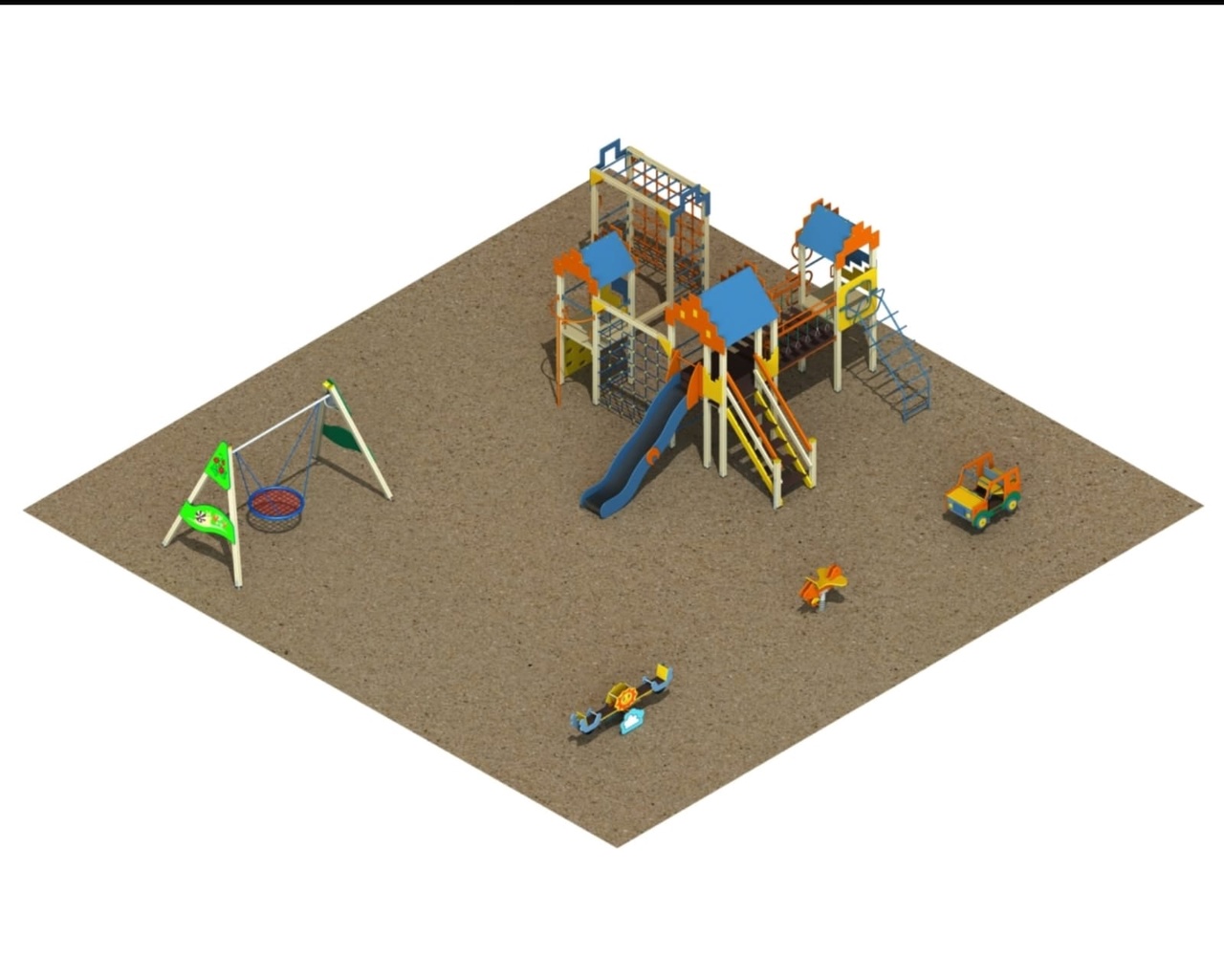 